修学上の特別措置願（大学院用）　　記入日　 　年 　月 　日１．申請者氏　　名 　　　　　　　　　　　　　生年月日（西暦）　　 　年　　月　　日過去,放送大学に在籍していたことが(ある・ない）　　　　　　　　　　 －　 　　　－　住　　所　〒　　　　　　　　　　　　　　　　　　　　　　　　　　　　　　連絡先（電話又はFAX）：　   -　　 　-　　 　 E-mail：　  　    　　　　　　希望連絡方法：電話 / FAX / E-mail / 手紙 / その他（　 　　　　　　　　　　）緊急連絡先（氏名）：　　　　　　　　　　　　　（本人との関係：　　　　　　　）緊急連絡先（電話,FAX,E-mail等）：　　　 　　　　　　　　　　　　　　　　２．出願希望（　　年度　第　学期）　　学生の種類　修士（選科･科目）生　（　　　　　　   　　　　）３．相談希望日（相談日は余裕を持って設定してください。なお、月曜･祝日は学習センター閉所日です。）　　　第１希望　　月　　日 ／第２希望　　月　　日 ／第３希望　　月　　日４． 障がい等の状況について①障がい等の種類（複数選択可）□視覚障がい　　　□聴覚障がい　　　□言語障がい　　　□肢体不自由□内部障がい（内臓機能,呼吸器,免疫機能等）　　　□その他の慢性疾患□精神障がい　□発達障がい　□その他②学習する上で活動の制限、環境の制約ほか、お困りのことはございますか。□ない□ある（具体的にご記入ください。）③修学上で、配慮して欲しい事はありますか。□ない□ある（具体的にご記入ください。）④その他、学習を始めるにあたり、気になっていることをご記入ください。５．障がい等の状況を確認できる書類（関連する障害者手帳の写しや医師の診断書等）について□本書類に同封して提出□相談時に提出□その他（　　　　　　　　　　　　　　　　　　　　　　　　　　　　）６． IT機器、インターネットの利用状況について①ご自宅で、パソコン、タブレット、スマートフォン等によるインターネットの閲覧、操作やメールの送受信等はできますか。□できない□できる［何らかの補助（介助者、補助ソフト等）が必要な場合は、下記に　　　　　具体的な必要事項をご記入ください。］　　以下は、「できる」と回答した方のみご記入ください。　　「できない」と回答された方は以下の記入は不要です。②本学のWeb単位認定試験体験版(既に本学に在籍中の方：https://shiken.ouj.ac.jp本学にまだ在籍していない方：https://shiken-open.ouj.ac.jp)は利用できましたか。 □できた□できない（利用できない理由、または利用した上での不安点や困り事等があれば下記にご記入ください。）③現時点で、単位認定試験は以下のいずれの方法で受験される予定かご記入ください。□自宅等（Web受験）　　　□学習センター受験※相談の結果、上記の受験方法を変更することは可能ですのでご安心ください。----------------------------------------------------------------------------------○個人情報等の取り扱いについて（１）放送大学は、特別措置の事前相談及び実施等に当たって知り得た個人情報（氏名、住所、障がいの内容、現在受けている介助・支援・受診状況等）の保護に十分留意し、支援業務に必要な範囲に限って使用します。 （２）放送大学は、特別措置において連携する学外の第三者等と上記個人情報を共有することが適当であると判断した場合は、法令に基づく場合を除き、あらかじめ本人の同意を得ることとします。○修学上の特別措置について（サポートメニュー）特別措置の内容等の詳細は以下のページをご参照ください。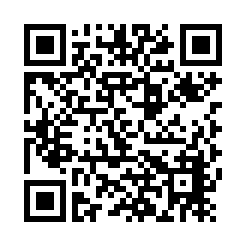 　「障がいのある方への修学支援」https://www.ouj.ac.jp/reasons-to-choose-us/accessibility/support/